Texte strukturierenAufgabe 1Fülle die Lücken im folgenden Text mit den folgenden Wörtern:	Absätze, Überschrift, Überschriften, Schriftart, Schriftgröße, Seitenrand, ZwischenüberschriftenAufbau einer Seite TextDamit Texte leicht zu lesen sind, ist eine gute Strukturierung wichtig. Deshalb haben Artikel jeweils eine ___________________________. In langen Artikeln gibt es __________________________________________. Alle _____________________ der gleichen Sorte sind in der gleichen _____________________ und _____________________ gesetzt, damit man Wichtiges gleich erkennt.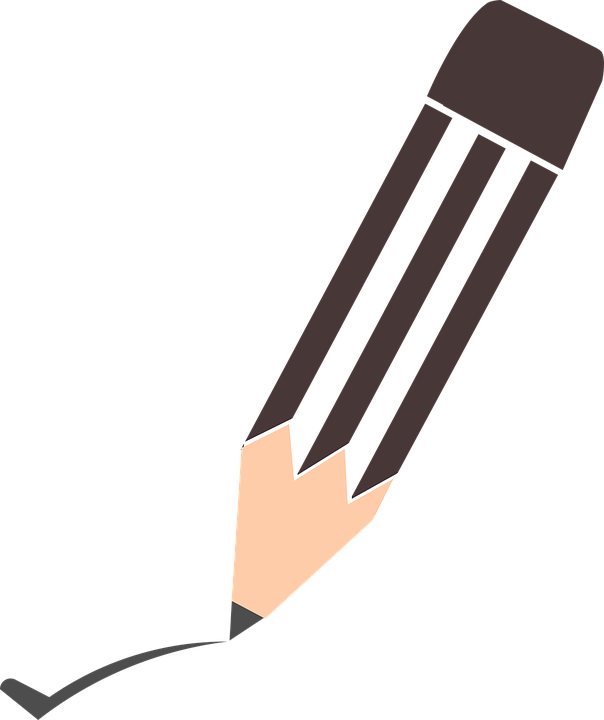 Der Text der einzelnen Artikel ist in _____________________ unterteilt. Der nicht bedruckte Teil um den Text herum heißt _____________________. Aufgabe 2Lies den folgenden Text aufmerksam durch. 
Unterstreiche die Überschrift rot, die Zwischenüberschriften gelb.Computer Ein Computer ist eine Maschine. Sie berechnet etwas aus Daten oder bearbeitet Daten. Das machen sie nach den Regeln eines Programms, das Menschen geschrieben haben. Programme Programme sind dabei eine Reihe von Befehlen, die in einer Art Sprache geschrieben werden. Die Maschine wandelt die Befehle in elektrische Zeichen um, die vom Computer verstanden werden können. Das Wort Computer kommt aus dem Englischen und bedeutet eigentlich „Rechner“. Entwicklung Die ersten Computer wurden etwa 1938 gebaut. Sie konnten nur sehr wenig, nämlich Zahlen zusammenzählen. Heute gibt es Computer fast überall, sogar im Auto. Computer sorgen dafür, dass Automaten in der Fabrik arbeiten und die Apps auf dem Smartphone laufen. Hardware Jeder Computer besteht aus mehreren Bauteilen, die auch „Hardware“ genannt werden. Hierzu gehören: Grundbestandteile, Eingabegeräte, Ausgabegerät. Die Grundbestandteile wie Mainboard, Prozessor, Speichermedien, Lüfter und Netzteil sind im Gehäuse angebracht. Mit Eingabegeräten wie Tastatur oder Maus sorgt man dafür, dass der Computer Daten bekommt. Die Daten kommen in einen Speicher, damit sie nicht verloren gehen, auch nicht, wenn der Computer ausgeschaltet wird. Der Prozessor ist das „Herz“ des Computers, er verarbeitet die Daten. Danach gelangen die Ergebnisse auf ein Ausgabegerät, zum Beispiel einen Bildschirm oder Drucker. Software Alle Programme und Daten bilden die „Software“. Durch diese kann ein Computer für sehr verschiedene Zwecke genutzt werden, ohne dass immer neue Bauteile gebraucht werden. Mit Software kann man Texte schreiben, Internetseiten erstellen oder Filme bearbeiten. Die Fachleute, die Computer entwickeln und programmieren, nennt man Informatiker. Aufgabe 3Speicher die Datei mit dem Namen „Computer“ aus der IServ-Aufgabe in deinen Ordner „Texte“. Strukturiere den Text dann mithilfe von Überschriften und Zwischenüberschriften. Speicher den fertigen Text.Aufgabe 4Ergänze im nächsten Schritt Aufzählungzeichen:In deinem Text über Computer werden Bauteile aufgezählt: „Hierzu gehören: Grundbestandteile, Eingabegeräte, Ausgabegeräte. Besonders gut sieht es aus, solche Aufzählungen mit Aufzählungszeichen hervorzuheben. Gehe dabei wie folgt vor:Verändere die aufzuzählenden Worte so, dass immer ein Wort in einer Zeile steht. Markiere die Zeilen und klicke auf das Symbol für Aufzählungszeichen.Tipp: : Ändere die Aufzählungszeichen indem du auf den kleinen Pfeil neben dem Symbol für Aufzählungszeichen klicks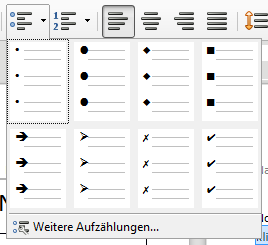 Vergleiche dein Ergebnis mit der Lösung.Hast du die Aufgabe schnell gelöst, so kannst du zusätzlich auch Absatzformatierungen einsetzen.Lade den fertig formatierten Text bei IServ hoch. 